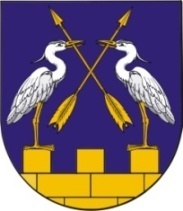                  МО АДМИНИСТРАЦИЙЖЕ                                              АДМИНИСТРАЦИЯ МО           «КОКШАЙСК СЕЛА АДМИНИСТРАЦИЙ»      «КОКШАЙСКОЕ СЕЛЬСКОЕ ПОСЕЛЕНИЕ»          ПУНЧАЛЖЕ						ПОСТАНОВЛЕНИЕ		№ 231                                                                               от 30 сентября 2015 годаО мерах по обеспечению безопасности труда и пожарной безопасности 
во время осенне-зимнего периода в муниципальном образовании «Кокшайское сельское поселение»В целях предотвращения травматизма, загораний, пожаров и подготовки условий пожарной безопасности и безопасного труда на предприятиях, учреждениях в осенне-зимний период, руководствуясь  ст.6 п.10 Устава муниципального образования «Кокшайское сельское поселение», Администрация муниципального образования «Кокшайское сельское поселение» ПОСТАНОВЛЯЕТ:1. Рекомендовать руководителям  учреждений всех форм собственности, расположенных на территории муниципального образования «Кокшайское сельское поселение»:1.1. Привести в исправное состояние оборудование энергохозяйства с обязательным закреплением лиц, ответственных за энергохозяйство.1.2. Проверить наличие и исправность искрогасителей в котельных на твердом топливе.1.3. Незамедлительно запретить эксплуатацию неисправных тепловых, силовых, электрических и других энергоустановок 
и устройств, электрических сетей, принять меры к их восстановлению.1.4. Организовать учебу и переаттестацию кочегаров котельных установок.1.5. Проверить, при необходимости восстановить имеющиеся средства связи и пожаротушения.1.6.  Восстановить и провести испытание видимой и заглубленной части контура заземления у зданий и сооружений всех хозяйственных и производственных объектов.1.7. С работниками учреждений  и другими категориями работающих провести повторные инструктажи по охране труда и пожарной безопасности с учетом особенностей осенне-зимнего периода. Не допускать к работе лиц, не прошедших инструктаж и в состоянии алкогольного или наркотического опьянения.1.8. Организовать надежное дежурство и охрану в общеобразовательных учреждениях, культуры,  и других производственных объектах с ведением журналов.1.9. Провести работу по приведению в исправное состояние систем противопожарного водоснабжения, утеплению пожарных резервуаров.1.10. Организовать расчистку от снега подъездных дорог к водоисточникам.2. Рекомендовать руководителям учреждений, организаций, иным юридическим лицам независимо от их организационно-правовых форм и форм собственности:2.1. Очистить закрепленные территории от горючего мусора и отходов, ликвидировать свалки.2.2. Организовать вывоз мусора.2.3. Проверить готовность имеющихся первичных средств пожаротушения.2.4. Обеспечить пожарную безопасность зданий, сооружений, проверить состояние имеющихся средств пожаротушения.2.5. Провести дополнительный инструктаж с работниками  учреждений и организаций.3. Подготовить противопожарное водоснабжение к осенне-зимнему периоду 2015-2016 гг.4. Контроль  за исполнением настоящего постановления возложить на главного специалиста администрации муниципального образования «Кокшайское сельское поселение» Иванову Л.Н.5.Настоящее постановление вступает в силу со дня его подписания.И.о. главы  администрации МО«Кокшайское сельское поселение»                                                Л.Н.ИвановаТел(83645)6-82-21, факс 6-82-19. e-mail: kokshask.adm@yandex.ru,     ИНН/КПП 1203005905/120301001